Приложение № 1к решению Совета депутатов города Полярные Зориот____________№_____Внесение изменений в Правила землепользования и застройки муниципального образованиягород Полярные Зори с подведомственной территориейКАРТА ГРАДОСТРОИТЕЛЬНОГО ЗОНИРОВАНИЯ (Фрагмент № 1)город Полярные ЗориВнесение изменений в Правила землепользования и застройки муниципального образованиягород Полярные Зори с подведомственной территориейКАРТА ГРАДОСТРОИТЕЛЬНОГО ЗОНИРОВАНИЯ (Фрагмент № 1)город Полярные Зори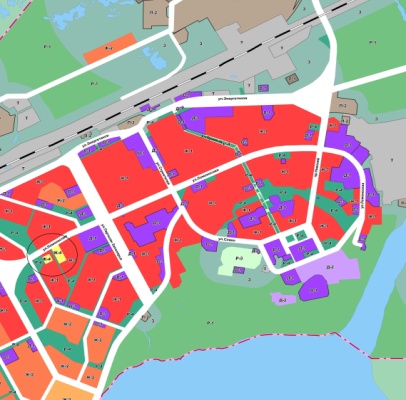 Изменить (частично) территориальную зону З (зона озелененных территорий специального назначения) на территориальную зону Т (зона инженерной и транспортной инфраструктур) в отношении земельных участков с кадастровыми № 51:28:0050003:1118 (площадью 224 кв.м.), № 51:28:0050003:1121 (площадью 1901 кв.м.)  расположенных: Мурманская область, г.Полярные Зори, ул. Энергетиков.Изменить (частично) территориальную зону З (зона озелененных территорий специального назначения) на территориальную зону Т (зона инженерной и транспортной инфраструктур) в отношении земельных участков с кадастровыми № 51:28:0050003:1118 (площадью 224 кв.м.), № 51:28:0050003:1121 (площадью 1901 кв.м.)  расположенных: Мурманская область, г.Полярные Зори, ул. Энергетиков.Изменить (частично) территориальную зону З (зона озелененных территорий специального назначения) на территориальную зону Т (зона инженерной и транспортной инфраструктур) в отношении земельных участков с кадастровыми № 51:28:0050003:1118 (площадью 224 кв.м.), № 51:28:0050003:1121 (площадью 1901 кв.м.)  расположенных: Мурманская область, г.Полярные Зори, ул. Энергетиков.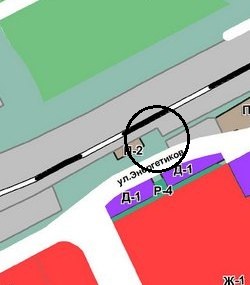 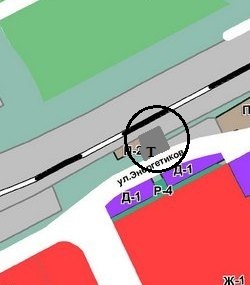 Фрагмент карты градостроительного зонирования до внесения изменений – существующая ситуацияФрагмент карты градостроительного зонирования до внесения изменений – существующая ситуацияФрагмент карты градостроительного зонирования после внесения измененийУСЛОВНЫЕ ОБОЗНАЧЕНИЯ:УСЛОВНЫЕ ОБОЗНАЧЕНИЯ:    З- Зона озелененных территорий специального назначения      Т- Зона инженерной и транспортной инфраструктур 